Lesson 17 Practice ProblemsThe washer in the image has an inner diameter of  inch. The outer diameter measures  inch, and the washer is  inch thick. The density of the metal the washers are made of is 0.285 pounds per cubic inch.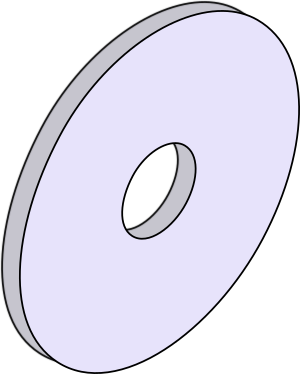 How much do 5 washers weigh, in pounds? Round your answer to the nearest hundredth.Assume that a cell is a sphere with radius  or 0.001 centimeter, and that a cell’s density is 1.1 grams per cubic centimeter.Koalas weigh 6 kilograms on average. How many cells are in the average koala?Hippos weigh 1,400 kilograms on average. How many cells are in the average hippo?The density of water is 1 gram per cm3. An object floats in water if its density is less than water’s density, and it sinks if its density is greater than water’s. Will a toy in the shape of a rectangular prism that is 1 centimeter by 2 centimeter by 2 centimeter with mass 3 grams sink or float? Explain your reasoning.A cube and a sphere both have volume 512 cubic units. Which solid has a greater surface area? Explain your reasoning. (From Unit 5, Lesson 16.)Give the dimensions of 2 solids with equal surface area and different volume. (From Unit 5, Lesson 16.)A right cone has a base with diameter 10 units. The volume of the cone is  cubic units. What is the length of a segment drawn from the apex to the edge of the circular base?5 units12 units13 units15 units(From Unit 5, Lesson 15.)A pyramid has a height of 4 inches and a volume of 40 cubic inches. Select all figures that could be the base for this pyramid.a 5 inch by 2 inch rectanglea 3 inch by 10 inch rectanglea triangle with height 10 inches and base 3 inchesa right triangle with one side 5 inches and the hypotenuse 13 inchesa heart with area 30 square inches(From Unit 5, Lesson 14.)Select all solids for which the formula  applies.a triangular prisma triangular pyramida square pyramida rectangular prisma conea cylinder(From Unit 5, Lesson 9.)Two distinct lines,  and , are each perpendicular to the same line . A fourth distinct line, , is also perpendicular to line . Does line  intersect line  or line ? Explain how you know.  (From Unit 1, Lesson 6.)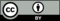 © CC BY 2019 by Illustrative Mathematics®